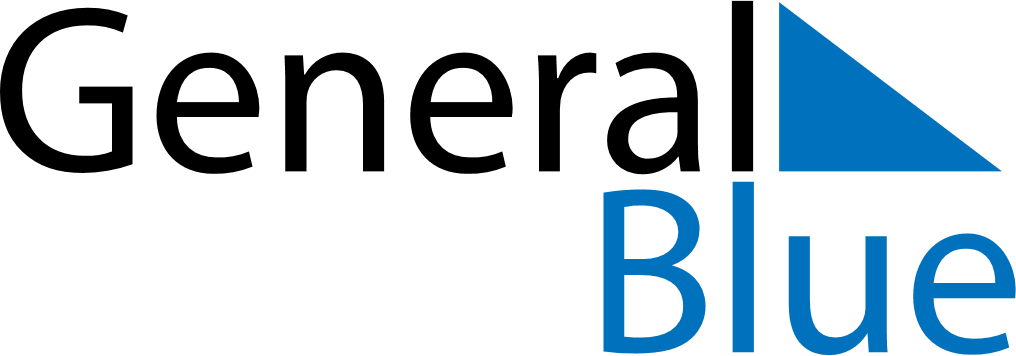 March 2024March 2024March 2024March 2024March 2024March 2024March 2024Bodo, Nordland, NorwayBodo, Nordland, NorwayBodo, Nordland, NorwayBodo, Nordland, NorwayBodo, Nordland, NorwayBodo, Nordland, NorwayBodo, Nordland, NorwaySundayMondayMondayTuesdayWednesdayThursdayFridaySaturday12Sunrise: 7:18 AMSunset: 5:10 PMDaylight: 9 hours and 51 minutes.Sunrise: 7:14 AMSunset: 5:14 PMDaylight: 9 hours and 59 minutes.34456789Sunrise: 7:10 AMSunset: 5:17 PMDaylight: 10 hours and 7 minutes.Sunrise: 7:06 AMSunset: 5:21 PMDaylight: 10 hours and 14 minutes.Sunrise: 7:06 AMSunset: 5:21 PMDaylight: 10 hours and 14 minutes.Sunrise: 7:02 AMSunset: 5:25 PMDaylight: 10 hours and 22 minutes.Sunrise: 6:58 AMSunset: 5:28 PMDaylight: 10 hours and 30 minutes.Sunrise: 6:54 AMSunset: 5:32 PMDaylight: 10 hours and 37 minutes.Sunrise: 6:50 AMSunset: 5:35 PMDaylight: 10 hours and 45 minutes.Sunrise: 6:46 AMSunset: 5:39 PMDaylight: 10 hours and 53 minutes.1011111213141516Sunrise: 6:42 AMSunset: 5:42 PMDaylight: 11 hours and 0 minutes.Sunrise: 6:38 AMSunset: 5:46 PMDaylight: 11 hours and 8 minutes.Sunrise: 6:38 AMSunset: 5:46 PMDaylight: 11 hours and 8 minutes.Sunrise: 6:34 AMSunset: 5:49 PMDaylight: 11 hours and 15 minutes.Sunrise: 6:30 AMSunset: 5:53 PMDaylight: 11 hours and 23 minutes.Sunrise: 6:26 AMSunset: 5:57 PMDaylight: 11 hours and 30 minutes.Sunrise: 6:22 AMSunset: 6:00 PMDaylight: 11 hours and 38 minutes.Sunrise: 6:17 AMSunset: 6:04 PMDaylight: 11 hours and 46 minutes.1718181920212223Sunrise: 6:13 AMSunset: 6:07 PMDaylight: 11 hours and 53 minutes.Sunrise: 6:09 AMSunset: 6:10 PMDaylight: 12 hours and 1 minute.Sunrise: 6:09 AMSunset: 6:10 PMDaylight: 12 hours and 1 minute.Sunrise: 6:05 AMSunset: 6:14 PMDaylight: 12 hours and 8 minutes.Sunrise: 6:01 AMSunset: 6:17 PMDaylight: 12 hours and 16 minutes.Sunrise: 5:57 AMSunset: 6:21 PMDaylight: 12 hours and 23 minutes.Sunrise: 5:53 AMSunset: 6:24 PMDaylight: 12 hours and 31 minutes.Sunrise: 5:49 AMSunset: 6:28 PMDaylight: 12 hours and 38 minutes.2425252627282930Sunrise: 5:45 AMSunset: 6:31 PMDaylight: 12 hours and 46 minutes.Sunrise: 5:41 AMSunset: 6:35 PMDaylight: 12 hours and 54 minutes.Sunrise: 5:41 AMSunset: 6:35 PMDaylight: 12 hours and 54 minutes.Sunrise: 5:37 AMSunset: 6:38 PMDaylight: 13 hours and 1 minute.Sunrise: 5:33 AMSunset: 6:42 PMDaylight: 13 hours and 9 minutes.Sunrise: 5:28 AMSunset: 6:45 PMDaylight: 13 hours and 16 minutes.Sunrise: 5:24 AMSunset: 6:49 PMDaylight: 13 hours and 24 minutes.Sunrise: 5:20 AMSunset: 6:52 PMDaylight: 13 hours and 32 minutes.31Sunrise: 6:16 AMSunset: 7:56 PMDaylight: 13 hours and 39 minutes.